Publicado en  el 17/06/2015 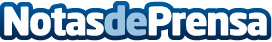 La Asociación Europea de Arbitraje organiza en la sede la Abogacía la jornada sobre “Arbitraje y Franquicias”La cuarta sesión “Arbitraje y Franquicia” del I Ciclo de jornadas Empresa y Arbitraje “Las empresas: protagonistas del arbitraje doméstico e internacional” organizado por la Asociación Europea de Arbitraje tendrá lugar el próximo 17 de junio a las 16:00 horas, en la sede de la Abogacía Española, como viene siendo habitual.Datos de contacto:Consejo General de la Abogacía EspañolaNota de prensa publicada en: https://www.notasdeprensa.es/la-asociacion-europea-de-arbitraje-organiza-en_1 Categorias: Derecho Franquicias http://www.notasdeprensa.es